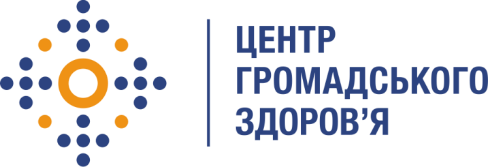 Державна установа 
«Центр громадського здоров’я Міністерства охорони здоров’я України» оголошує конкурс на посаду Фахівця з інформаційних систем та захисту інформації в рамках проекту  «Посилення нагляду за арбовірусом та управління ризиками в системах громадського здоров’я Грузії, Туреччини та України» (DTRA)Назва позиції: Фахівець з інформаційних систем та захисту інформаціїІнформація щодо установи:Головним завданнями Державної установи «Центр громадського здоров’я Міністерства охорони здоров’я України» (далі – Центр) є діяльність у сфері громадського здоров’я. Центр виконує лікувально-профілактичні, науково-практичні та організаційно-методичні функції у сфері охорони здоров’я з метою забезпечення якості лікування хворих на соціально небезпечні захворювання, зокрема ВІЛ/СНІД, туберкульоз, наркозалежність, вірусні гепатити тощо, попередження захворювань в контексті розбудови системи громадського здоров’я. Центр приймає участь в розробці регуляторної політики і взаємодіє з іншими міністерствами, науково-дослідними установами, міжнародними установами та громадськими організаціями, що працюють в сфері громадського здоров’я та протидії соціально небезпечним захворюванням.Основні обов'язки:Опрацювання заявок співробітників через систему HelpDesk;Виконання робіт щодо адміністрування користувачів корпоративної пошти в МS 365;Участь в процесі адміністрування інформаційних систем Центру;Виконання робіт з забезпечення функціонування та модернізація локальної мережі;Надання послуг технічної підтримки веб ресурсів Центру;Облаштування робочих місць співробітників;Проведення моніторингу роботи та обслуговування оргтехніки;Вимоги до професійної компетентності:Вища освіта (в галузі інформаційних технологій/комп'ютерної інженерії);Розуміння моделі OSI, роботи основних мережних технологій і протоколів мережевої інфраструктури;Досвід налаштування та адміністрування веб серверів;Знання операційних систем Windows 10/11, Windows Server 2016-2022, Linux;Досвід збірки та модернізації комп’ютерної техніки;Бажаний досвід роботи з віртуалізацією та контейнеризацією;Бажано розуміння та досвід роботи з системами резервного копіювання (Veeam);Бажаний досвід в написанні скриптів PowerShell, Bash;Хороші комунікативні навики;Навички швидкого пошуку та усунення проблем;Знання ділової української мови та технічної англійської мови (письмовий, читання документації);Резюме мають бути надіслані електронною поштою на електронну адресу: vacancies@phc.org.ua. В темі листа, будь ласка, зазначте: «39 - 2024 Фахівець з інформаційних систем та захисту інформації»Термін подання документів – до 04 лютого 2023 року, реєстрація документів 
завершується о 18:00.За результатами відбору резюме успішні кандидати будуть запрошені до участі у співбесіді. У зв’язку з великою кількістю заявок, ми будемо контактувати лише з кандидатами, запрошеними на співбесіду. Умови завдання та контракту можуть бути докладніше обговорені під час співбесіди.Державна установа «Центр громадського здоров’я Міністерства охорони здоров’я України» залишає за собою право повторно розмістити оголошення про вакансію, скасувати конкурс на заміщення вакансії, запропонувати посаду зі зміненими обов’язками чи з іншою тривалістю контракту.